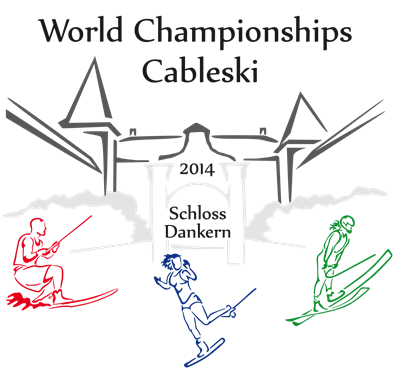 24th September – 27th September 2014Intention To EnterThe ……………………..federation intend to participate in the World Cable SKI Championships 2014Our Team will consist of:Contact Details for Future Information on this ChampionshipPlease send this intention to enter before 27th July  2014 via Email to:Netherlands Waterski & Wakeboard Bond (NWWB)Joost de Leijer (ekcableski@nwwb.nl and to :IWWF World Cableski Council Chairman  , Marie-Anne Persoons marie-anne.persoons@h2oski.beCategory / SexWomen (Number of People)Men (Number of People)OpenOfficialsNameFunctionAddressTelephone no. homeTelephone no. mobileFax no.Email address